Sponsor Nomination Form for Nomination to Tulsa Committee on Foreign Relations MembershipThe Tulsa Committee on Foreign Relations is interested in adding community leaders with broad interest in and understanding of international affairs.We consider sponsorship by existing members to be an important element of the membership process.  We welcome your comments that speak to applicant’s knowledge of and interest in international affairs and foreign policy; study, travel or business in foreign countries; local civic and/or business/professional leadership.  We encourage diversity.  A roster of current members is available to aid you in applicant discussions. Applicant must have attended at least one meeting as a guest to qualify for membership.This form must be returned to the Tulsa Committee on Foreign Relations for presentation to the Board of Directors for consideration.Sponsor’s name:____________________________________Date:Telephone: Home_____________ Business_____________ CellEmail:Applicant’s name (and spouse, if relevant):__________________________________  In what capacity have you known the candidate?Has applicant attended a TCFR event as your guest or that of another TCFR member?What is your understanding of the applicant’s interest in international affairs?Do you think that the applicant’s interests are compatible with the spirit and purpose of TCFR?Is there other information that is relevant to the application for membership?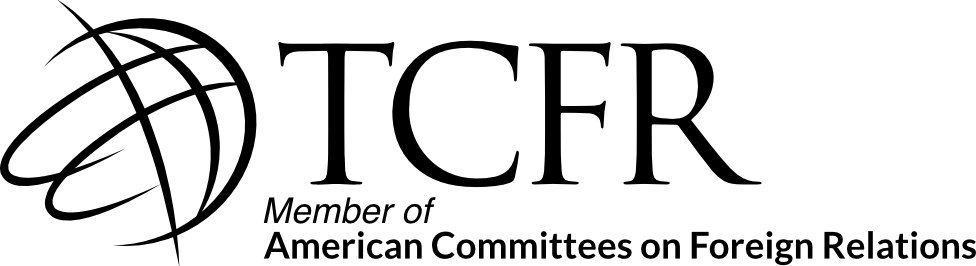 